Katharinenschule, Hopfenweg 1, 49456 Bakum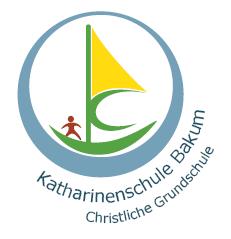 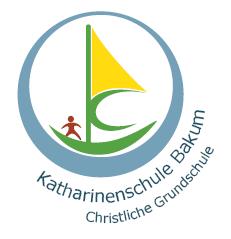  04446/961030      04446/961040      mail: Katharinenschule-Bakum@t-online.deAnmeldung zum Schulbesuch 2023/2024_______         _________________________			____________________________ Datum             Unterschrift d. 1. Erz. - Ber.	                                        Unterschrift d. 2. Erz. - Ber.Schüler/SchülerinSchüler/SchülerinSchüler/SchülerinName:Name:Vorname(n):Geschlecht:Geschlecht:Konfession:Geb.-Datum:Geb.-Datum:Geb. Ort:Staatsangehörigkeit:Staatsangehörigkeit:Geburtsland:Straße:Straße:PLZ/Ort:1. Telefon-Nr.:1. Telefon-Nr.:Notfall-Telefon-Nr.:Bescheinigung Masernschutz vorgelegt:Bescheinigung Masernschutz vorgelegt:ErziehungsberechtigteErziehungsberechtigteErziehungsberechtigteMutterName:Vorname:MutterEvtl. abweichende Anschrift (Straße, Ort)Staatsangehörigkeit:MutterHandy-Nr.Sorgeberechtigt:             ja		    neinMutter@-Mail-Adresse@-Mail-AdresseVaterName:Vorname:VaterEvtl. abweichende Anschrift (Straße, Ort)Staatsangehörigkeit:VaterHandy-Nr.Sorgeberechtigt:             ja		    neinVater@-Mail-Adresse@-Mail-AdresseBei Migrationshintergrund: 	Seit wann sind Sie in Deutschland?	_________________________Welche Sprache sprechen Sie mit Ihrem Kind? 		_______________________________Bei Migrationshintergrund: 	Seit wann sind Sie in Deutschland?	_________________________Welche Sprache sprechen Sie mit Ihrem Kind? 		_______________________________Bei Migrationshintergrund: 	Seit wann sind Sie in Deutschland?	_________________________Welche Sprache sprechen Sie mit Ihrem Kind? 		_______________________________Festgestellte, für den Schulbesuch bedeutsame Erkrankungen/Behinderungen:Festgestellte, für den Schulbesuch bedeutsame Erkrankungen/Behinderungen:Festgestellte, für den Schulbesuch bedeutsame Erkrankungen/Behinderungen:Welchen Kindergarten besucht Ihr Kind derzeit? ________________________________________________________________________________                                                                                           Welchen Kindergarten besucht Ihr Kind derzeit? ________________________________________________________________________________                                                                                           Welchen Kindergarten besucht Ihr Kind derzeit? ________________________________________________________________________________                                                                                           EinverständniserklärungIch bin damit einverstanden, dass die Schulleitung der Katharinenschule mündliche 
und schriftliche Auskünfte über mein Kind beim Kindergarten einholt.		 ja	  neinEinverständniserklärungIch bin damit einverstanden, dass die Schulleitung der Katharinenschule mündliche 
und schriftliche Auskünfte über mein Kind beim Kindergarten einholt.		 ja	  neinEinverständniserklärungIch bin damit einverstanden, dass die Schulleitung der Katharinenschule mündliche 
und schriftliche Auskünfte über mein Kind beim Kindergarten einholt.		 ja	  nein